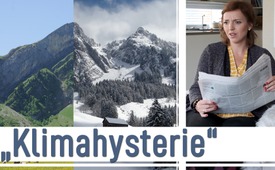 Klimahysterie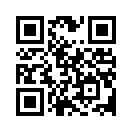 Die CO2-Debatte erhitzt aktuell die Gemüter mehr als das Klima an sich! Ein Klimanotstand wurde ausgerufen, Greta Thunberg fordert Kinder zum Schule schwänzen auf, Fridays For Future verbreitet sich immer mehr usw. Seit dem „Auftauchen“ von Greta Thunberg hat sich eine regelrechte Klimahysterie ausgebreitet.Die CO2-Debatte erhitzt zurzeit mehr die Gemüter als das Klima! So wurde z.B. in mehreren Städten der EU und der Schweiz, der „Klimanotstand“ ausgerufen. Tippt man bei Google „Greta Thunberg“ ein, erhält man über 15 Millionen Treffer. Die 16-jährige Schwedin tauchte aus dem Nichts auf, um führende Politiker von der Notwendigkeit des „Klimaschutzes“ zu überzeugen. Daraus ist die „Fridays For Future“-Bewegung entstanden: Schüler schwänzen freitags die Schule, um für den Klimaschutz zu streiken. An manchen Samstagen gehen sie gemeinsam mit den Erwachsenen auf die Straße. Es geht sogar schon so weit, dass sich manche Klimaschützerinnen sterilisieren lassen, um ja keine „CO2-Produzierer“ mehr in die Welt zu setzen! Diese Ausgabe setzt sich mit der „Klimahysterie“ auseinander und will u.a. auch den in Vergessenheit geratenen Skandal (Klimagate) und nicht eingetroffene Vorhersagen von Klimaaktivisten wie des ehemaligen US-Vizepräsidenten Al Gore in Erinnerung rufen!von brm.Quellen:KENT-DEPESCHE 09+10/2019, S. 7 | www.kla.tv/14389Das könnte Sie auch interessieren:#Klimawandel - Die Klimalüge - www.kla.tv/KlimawandelKla.TV – Die anderen Nachrichten ... frei – unabhängig – unzensiert ...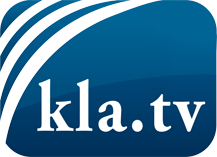 was die Medien nicht verschweigen sollten ...wenig Gehörtes vom Volk, für das Volk ...tägliche News ab 19:45 Uhr auf www.kla.tvDranbleiben lohnt sich!Kostenloses Abonnement mit wöchentlichen News per E-Mail erhalten Sie unter: www.kla.tv/aboSicherheitshinweis:Gegenstimmen werden leider immer weiter zensiert und unterdrückt. Solange wir nicht gemäß den Interessen und Ideologien der Systempresse berichten, müssen wir jederzeit damit rechnen, dass Vorwände gesucht werden, um Kla.TV zu sperren oder zu schaden.Vernetzen Sie sich darum heute noch internetunabhängig!
Klicken Sie hier: www.kla.tv/vernetzungLizenz:    Creative Commons-Lizenz mit Namensnennung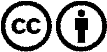 Verbreitung und Wiederaufbereitung ist mit Namensnennung erwünscht! Das Material darf jedoch nicht aus dem Kontext gerissen präsentiert werden. Mit öffentlichen Geldern (GEZ, Serafe, GIS, ...) finanzierte Institutionen ist die Verwendung ohne Rückfrage untersagt. Verstöße können strafrechtlich verfolgt werden.